To know more about Vision India Services, visit us at www.vispl.co.inwww.justjob.co.in , www.liveskills.inTo find out latest updates about us, please click to visit any of the social media links below: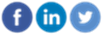 JOB DESCRIPTIONJOB DESCRIPTIONJOB DESCRIPTIONJOB DESCRIPTIONI.	JOB DETAILSI.	JOB DETAILSI.	JOB DETAILSI.	JOB DETAILSJob TitleAccountantAccountantAccountantFunctionFinance & AccountsLocationGuwahatiDirect Reporting to:  Manager – F & AMatrix Reporting to:NAAbout Client: IFFCO aims to uplift the farming community and achieve farmer prosperity with advanced agricultural practices, increase efficiency, use of modern technology, diversification in others sectors and environmental sustainability. 54 years of empowering the farmers and connecting the grassroots. Paving the path for India’s green revolution through the decades. IFFCO introduces new initiatives in the areas micro-finance, Agri-insurance products, food processing, skill development, use of ICT for knowledge dissemination, retail & digital experiences to develop the agricultural sector of India. About Client: IFFCO aims to uplift the farming community and achieve farmer prosperity with advanced agricultural practices, increase efficiency, use of modern technology, diversification in others sectors and environmental sustainability. 54 years of empowering the farmers and connecting the grassroots. Paving the path for India’s green revolution through the decades. IFFCO introduces new initiatives in the areas micro-finance, Agri-insurance products, food processing, skill development, use of ICT for knowledge dissemination, retail & digital experiences to develop the agricultural sector of India. About Client: IFFCO aims to uplift the farming community and achieve farmer prosperity with advanced agricultural practices, increase efficiency, use of modern technology, diversification in others sectors and environmental sustainability. 54 years of empowering the farmers and connecting the grassroots. Paving the path for India’s green revolution through the decades. IFFCO introduces new initiatives in the areas micro-finance, Agri-insurance products, food processing, skill development, use of ICT for knowledge dissemination, retail & digital experiences to develop the agricultural sector of India. About Client: IFFCO aims to uplift the farming community and achieve farmer prosperity with advanced agricultural practices, increase efficiency, use of modern technology, diversification in others sectors and environmental sustainability. 54 years of empowering the farmers and connecting the grassroots. Paving the path for India’s green revolution through the decades. IFFCO introduces new initiatives in the areas micro-finance, Agri-insurance products, food processing, skill development, use of ICT for knowledge dissemination, retail & digital experiences to develop the agricultural sector of India. II.	JOB PURPOSEII.	JOB PURPOSEII.	JOB PURPOSEII.	JOB PURPOSEThe incumbent will be responsible for keeping track of all payments, preparation, and filing of GST and TDS and preparation of monthly closures.The incumbent will be responsible for keeping track of all payments, preparation, and filing of GST and TDS and preparation of monthly closures.The incumbent will be responsible for keeping track of all payments, preparation, and filing of GST and TDS and preparation of monthly closures.The incumbent will be responsible for keeping track of all payments, preparation, and filing of GST and TDS and preparation of monthly closures.III.	KEY RESPONSIBILITIESIII.	KEY RESPONSIBILITIESIII.	KEY RESPONSIBILITIESIII.	KEY RESPONSIBILITIESFilling of GST Return.Preparation of closing of monthly accounts.Accounts PayablePreparation of schedules for Financial StatementDealing with day-to-day payments and realizations.Liaising with Bankers for FDR’s placement.Processing of Bills / invoices of Contractors/Service Providers.Knowledge of accounts with adherence to all statutory requirements namely TDS, GST and related compliancesExperience of handling Statutory, Tax Audits both Tax departments such as GST, Excise & CustomsCoordination with the internal teams to get the dataFilling of GST Return.Preparation of closing of monthly accounts.Accounts PayablePreparation of schedules for Financial StatementDealing with day-to-day payments and realizations.Liaising with Bankers for FDR’s placement.Processing of Bills / invoices of Contractors/Service Providers.Knowledge of accounts with adherence to all statutory requirements namely TDS, GST and related compliancesExperience of handling Statutory, Tax Audits both Tax departments such as GST, Excise & CustomsCoordination with the internal teams to get the dataFilling of GST Return.Preparation of closing of monthly accounts.Accounts PayablePreparation of schedules for Financial StatementDealing with day-to-day payments and realizations.Liaising with Bankers for FDR’s placement.Processing of Bills / invoices of Contractors/Service Providers.Knowledge of accounts with adherence to all statutory requirements namely TDS, GST and related compliancesExperience of handling Statutory, Tax Audits both Tax departments such as GST, Excise & CustomsCoordination with the internal teams to get the dataFilling of GST Return.Preparation of closing of monthly accounts.Accounts PayablePreparation of schedules for Financial StatementDealing with day-to-day payments and realizations.Liaising with Bankers for FDR’s placement.Processing of Bills / invoices of Contractors/Service Providers.Knowledge of accounts with adherence to all statutory requirements namely TDS, GST and related compliancesExperience of handling Statutory, Tax Audits both Tax departments such as GST, Excise & CustomsCoordination with the internal teams to get the dataIV.	KEY PERFORMANCE INDICATORSIV.	KEY PERFORMANCE INDICATORSIV.	KEY PERFORMANCE INDICATORSIV.	KEY PERFORMANCE INDICATORSMeasurable DeliverablesTimely PaymentAccuracy In Time Data & RecordsTimely PaymentAccuracy In Time Data & RecordsV. QUALIFICATIONS, CERTIFICATIONS AND EXPERIENCEV. QUALIFICATIONS, CERTIFICATIONS AND EXPERIENCEV. QUALIFICATIONS, CERTIFICATIONS AND EXPERIENCEMinimum QualificationsMinimum Qualifications  CA Inter / M. Com / MBA FinanceSpecific experienceSpecific experience  Min. 2 years of relevant experienceOverall experienceOverall experience2 - 3 Years